1941 год ИЗ ХРОНИКИ ВОЕННЫХ ЛЕТ РЫБИНСКА
22 июня — вероломное нападение фашистской Германии на Советский Союз
23 июня — первый день мобилизации военнообязанных. Объявление Рыбинска «на военном положении».Июнь - формирование 246-й стрелковой дивизии, в составе которой более
3 тысяч солдат и офицеров — жители города Рыбинска.
5 июля — первый воздушный налёт немецкой авиации на город, но бомбы не были сброшены. С 10 июля закрыты все пионерские лагеря и детские дачи.
19 июля — из Рыбинска на фронт отправилась 246-я стрелковая дивизия.
Июль — завершение формирования и отправка на фронт дивизии народного ополчения — стрелковой дивизии № 291.22 июля — объявление Рыбинска «на угрожаемом положении» (до 1945 года).
15 августа — введение карточной системы на хлеб.
Норма (в граммах):  для рабочих — 600-800,  для служащих — 500,  для иждивенцев — 250.Сентябрь — на Рыбинск сброшены вражеской авиацией первые бомбы.
Октябрь — массированные налёты фашистских бомбардировщиков.
1941-1943 гг. — на Рыбинск сброшено 713 авиабомб (250 тысяч тонн металла).
1941-1944 гг. — размещение в микрорайоне Переборы аэродрома 42-го полка дальних бомбардировщиков.Октябрь — формирование в Ярославской области 234-й Коммунистической стрелковой дивизии, в её составе — 649 коммунистов и 550 комсомольцев-рыбинцев.
16 октября — по решению Государственного комитета обороны началась эвакуация Рыбинского машиностроительного завода на восток страны.20 октября — в Рыбинском авиационном институте прерваны занятия в связи с решением об эвакуации в Уфу.22 октября — создан Рыбинский городской комитет обороны.18 ноября — начало работы Рыбинской ГЭС.
19 ноября — закрыты Дом пионеров, детская техническая станция.Конец 1941 г. — прибытие из Горького 721-го истребительного авиационного полка. Рыбинское небо от налётов вражеской авиации охраняли:
— 59-й зенитно-артиллерийский дивизион из Можайска, 61-й и 192-й зенитно-артиллерийские дивизионы из Москвы,
— 362-й зенитно-артиллерийский дивизион, сформированный в Рыбинске,
— зенитно-пулемётный дивизион,
— прожекторный батальон.
открытие танкового училища, эвакуированного из города Пушкина
(за годы войны подготовлено 7200 офицеров-танкистов).
1942  год
 Февраль — формирование в Рыбинске 525-го лёгкого артиллерийского полка
«Буревестник».
Март — объединение зенитно-артиллерийских дивизионов в 201-й зенитно-артиллерийский полк, который пополнили 600 выпускниц рыбинских школ.
12 июля — открыт детский дом в селе Николо-Корма Рыбинского района для детей, эвакуированных из блокадного Ленинграда.
1943 год
Февраль - открытие машиностроительного техникума (ныне полиграфический колледж). Открытие завода по ремонту электромоторов (в будущем завод «Магма»).18 февраля  - парад учащихся 6-10 классов в честь 25-летия Красной Армии и флота.
2 августа - создание отдельного 366-го батальона моторизованной противовоздушной обороны (150 человек).18 августа — открытие первой спортивной школы (200 детей). В городе создано добровольное спортивное общество «Смена» для старшеклассников. Работали 27 коллективов физкультуры. Организована детская пищевая станция.1944 год 9 января - торжественное открытие Дома пионеров после ремонта (ул. Чкалова, 25).
23 февраля - создание Рыбинской гидрометобсерватории.15 апреля - открытие новой библиотеки (ныне библиотека-филиал № 2 Центральной библиотечной системы). Открытие при военкомате школы для малограмотных.
Декабрь — открытие школы сапожного ремесла для 45 подростков в артели «Заря».
1945 год, 9 мая — День Победыhttp://ri.ryb.ru/2010/05/05/3192РЫБИНСК - ПРИФРОНТОВОЙ ГОРОДв годы Великой Отечественной войныКак вспоминают старожилы, день 22 июня 1941 года был в Рыбинске солнечным и жарким. В полдень прошел небольшой теплый дождь, вскоре вновь засияло солнце, и от нагретых тротуаров пошел пар. И, действительно, как гром среди ясного неба, из черных тарелок громкоговорителей грянули слова: «Граждане и гражданки Советского Союза! сегодня, в 4 часа утра, без предъявления каких-либо претензий к Советскому Союзу, без объявления войны германские войска напали на нашу страну».И хотя Ярославская область находилась на далеком расстоянии от западных границ страны, на следующий день она была переведена на военное положение. Ограничивалось движение всех видов транспорта и передвижение отдельных граждан до 23 часов. Торговым предприятиям разрешалось работать до 22 часов, учреждениям культуры — до 22 часов 30 минут. Выезд граждан из города запрещался.Своевременность перевода области на военное положение подтвердили опубликованные уже после войны записки начальника генерального штаба фашистской Германии генерал-полковника Ф. Гальдера.23 июня Гальдер, готовясь к докладу Гитлеру о планах наступления, писал: «Хотя противник решительно ослаблен, окончательно он еще не разгромлен… Территориальные задачи: достижение Кавказа и рубежа Волги… Что касается районов тундры севернее Верхней Волги, то у нас к ним не может быть никакого интереса. Интересующий нас район ограничивается рубежом Рыбинск, Онежское озеро. Этот район следует сохранить за собой в качестве базы обеспечения оккупированных территорий экспедиционных сил…»
Таким образом, объявление угрожаемого положения в Рыбинске и всей Ярославской области было своевременным и обоснованным решением. Ход войны подтвердил это предвидение. Первый сигнал воздушной тревоги прозвучал над Рыбинском уже в июле 1941 года, на второй месяц войны. Но в этот раз фашистским самолетам не удалось прорваться к городу: на подступах к Рыбинску их заставил отступить огонь советских зенитных батарей. В августе в небе над Рыбинском впервые появился немецкий самолет-разведчик. Он облетел город, долго кружил над ГЭС. А в сентябре в районе железнодорожного вокзала упали первые фашистские бомбы. В октябре бомбежки приняли ожесточенный характер. Старожилы вспоминают, что «юнкерсы» летали нагло, безнаказанно на высоте 150-200 метров. Бомбили в основном промышленные предприятия, железнодорожный узел, нефтебазу. ГЭС не трогали, видимо, считали, что если здание в строительных лесах, то оно еще не достроено и ГЭС еще не функционирует. 6 декабря 1941 года Ф. Гальдер записывает в своем дневнике «Использование авиации: Рыбинск, Москва, Воронеж». А 10 декабря самолеты врага совершили налет на Рыбинский машиностроительный завод.На главные цеха завода с большой точностью были сброшены крупные авиа - бомбы. До войны сюда приезжала делегация военных «специалистов» Германии. Они постарались изучить завод досконально, поэтому разгромить его не представляло труда. Однако фашисты просчитались. Они не предполагали, что бомбят пустые цеха. Завод к этому времени был уже эвакуирован в Уфу, причем с беспрецедентной быстротой.Бомбардировки Рыбинска продолжались до весны 1943 года. За это время на город было сброшено около 2700 авиабомб. Кроме ущерба промышленности, разрушено 63 жилых здания, убиты 32 человека, 46 человек тяжело ранены.
Одна из самых страшных бомбардировок обрушилась на город 25 мая 1943 года.  Основной удар пришелся на катерозавод. В этот день были убиты начальник цеха М.А. Быстров, производственный мастер Е.М. Титова, рабочий Н.В. Кузьмин. Тяжело ранены директор завода Н.В. Щербина и главный инженер Д.И. Дудченко. 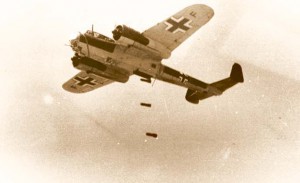 «В Рыбинске — прифронтовом городе — обстановка накалялась. Немецкие войска со стороны Ленинграда планировали прорваться и оккупировать город. Время военное бежало, летело, все вокруг быстро менялось. В октябре 1941 года  меня мобилизовали на трудовой фронт с вручением повестки. Были сборы не долги: вещмешок с хлебом да картошкой — и я в составе группы рыбинцев из 100 человек поездом поехал до станции Кобостово, что в 25 км от города. Там, на правом берегу реки Волги рядом с железнодорожным мостом через реку, и предстояло нашим войскам встретиться с фашистами. Здесь четко просматривалась линия будущего фронта.Мы приехали для того, чтобы построить оборонительные сооружения вдоль правого берега Волги в виде противотанковых рвов, чтобы не дать противнику прорвать линию фронта. 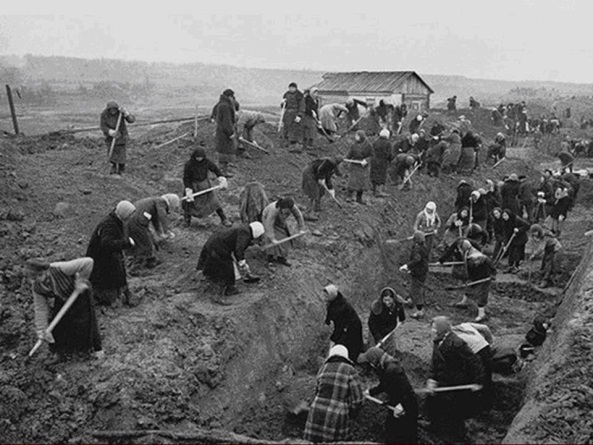 Разместились в домах колхозников по 10-15 человек, спали на нарах, сколоченных из досок. Колхоз выделял картошку, капусту, морковь, немного мяса, варили в общем котле и ели один раз вечером после работы. Орудия труда — лопата, лом, топор. Но поскольку зима выдалась ранняя и лютая, то в 6 часов утра на место работы шли дежурные, они разводили костры и отогревали землю, а потом ломом и лопатой мы рыли глубокие рвы.Много лет спустя, в 1950-1980-годы, мне доводилось ездить в Ленинград по этой железной дороге. Проезжая Кобостово, из окна вагона был четко виден бывший противотанковый глубокий ров, а лет через десять — просто канава, а через тридцать лет — борозда. Думаю, что и сегодня сохранились следы рубцов и шрамов военных лет на той земле. Было бы правильно, если поисковики нашли то место, и вдоль правого берега реки Волги выложили надпись: «В 1941 году здесь проходила линия обороны прифронтового города Рыбинска», чтобы она хорошо просматривалась и читалась со всех судов, в том числе туристических, идущих по реке. Это история. Она не имеет срока давности. Ее нельзя забыть!»(Из воспоминаний  Даниила Ивановича Хмелева, ветерана — участника Великой Отечественной войн. Материал сайта http://gazeta-rybinsk.ru/2013/07/10/8892)
ГОРОД ГОСПИТАТЕЛЕЙ
         Рыбинск стал в годы войны городом госпиталей. Практически все лучшие просторные здания были заняты под госпитали: в основном школы, училища. В Рыбинске был головной госпиталь № 2018, который находился в еще не достроенном здании горбольницы № 1 (больничном городке). Сюда прибывали раненые непосредственно с фронта, а далее их «сортировали»: с ранениями брюшной полости — в госпиталь на ул. Зои Космодемьянской, с ранениями головы — в другой.Медики работали героически, борясь за каждую жизнь.РЫБИНСК ГЕРОИЧЕСКИЙВ  городе  Рыбинске  проживало  на  1939  год  139197  человек. С войны не вернулись 26358 жителей Рыбинска и рыбинского района. Из них погибли на полях сражений 13117 человек.